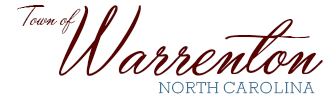 P.O. Box 281Walter M. Gardner, Jr. – Mayor                                                                 Warrenton, NC  27589-0281Robert F. Davie, Jr. – Town Administrator                                 (252) 257-1122   Fax (252) 257-9219www.warrenton.nc.gov_____________________________________________________________________________________________Historic District CommissionMarch 28, 2022MinutesChairman Richard Hunter called to order a meeting for the Historic District Commission at 5:30 PM at the Warrenton Town Hall. Also attending were Town Administrator Robert Davie, Tracy Stevenson, Michael Coffman, Anne Harris, Marsha West, Cynthia Jenkins, and Bob Shingler.  A quorum was present.  Applicant Shauna Williams and several Warren Community Center board members were present.  Applicant Roger Ely joined via Zoom.Chairman Richard Hunter asked if any ex-parte communication had taken place.  There was none.  Mr. Hunter inquired of conflicts of interest with the COA applicants.  There were none.   Mr. Hunter then opened the public part of the meeting.  Michael Coffman made a motion to approve the February meeting minutes, which was seconded by Cynthia Jenkins. The motion was approved by unanimous vote.111 W. Franklin Street COAOn behalf of the Warren County Community Center Shauna Williams requested to replace the front steps, handrails, and sidewalk at the right of the building.  Cynthia Jenkins asked how long the existing steps where constructed of brick and after some discussion, it was concluded that the original steps were concrete.  Michael Coffman made a motion to approve the COA, which was seconded by Anne Harris.  The motion was approved by unanimous vote. 420 S. Main Street COARoger and Susan Ely have requested to install new fence (of varying styles) around entire property, install new driveway (stone or concrete), install new sidewalk (brick or brick/brownstone combo) from entry to front sidewalk and two walkways branching off in both directions, remove existing deck and replace with stone patio, install a pool or swimming pond in back yard, convert existing shed to a rabbit hutch or chicken coup, add a she-shed with fire pit, fountain, and pergola at rear of property, remove tree at rear of property (applicant withdrew tree removal via phone), install a carport, and install new front door wood craftsmen w/window, steps (brick), and rail (black cast iron).  Due to the extensive requests for this COA, the Commission members agreed to form a 3 member sub-committee to meet with the homeowner to discuss each request.  Anne Harris made a motion to table the COA until next scheduled Historic District Commission meeting, which was seconded by Marsha West.  The motion was approved by unanimous vote. With no further business, the meeting was adjourned.